Kommission SIA 279, Wärmedämmende Baustoffe	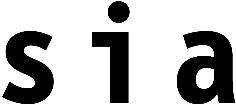 Anmeldung (Mauersteine)zur Kontrolle der Wärmeleitfähigkeit und des Bemessungswerts  gemäss Norm SIA 279 (2018)Die Kosten für den Eintrag sind im Reglement R220 festgelegt, betragen aber mindestens CHF 400.- pro Auftrag.Bitte Formular zusammen mit Beilagen einsenden an:AntragstellerName/Firmenname		Sachbearbeiter *		Adresse		PLZ/Ort		Tel. Sachbearbeiter *		Tel. allgemein 	Fax Sachbearbeiter *		Fax allgemein 	E-Mail Sachbearb. *		E-Mail allgemein		Homepage		* diese Angaben werden nicht veröffentlichtAntragstellerName/Firmenname		Sachbearbeiter *		Adresse		PLZ/Ort		Tel. Sachbearbeiter *		Tel. allgemein 	Fax Sachbearbeiter *		Fax allgemein 	E-Mail Sachbearb. *		E-Mail allgemein		Homepage		* diese Angaben werden nicht veröffentlichtAntragstellerName/Firmenname		Sachbearbeiter *		Adresse		PLZ/Ort		Tel. Sachbearbeiter *		Tel. allgemein 	Fax Sachbearbeiter *		Fax allgemein 	E-Mail Sachbearb. *		E-Mail allgemein		Homepage		* diese Angaben werden nicht veröffentlichtAntragstellerName/Firmenname		Sachbearbeiter *		Adresse		PLZ/Ort		Tel. Sachbearbeiter *		Tel. allgemein 	Fax Sachbearbeiter *		Fax allgemein 	E-Mail Sachbearb. *		E-Mail allgemein		Homepage		* diese Angaben werden nicht veröffentlichtAntragstellerName/Firmenname		Sachbearbeiter *		Adresse		PLZ/Ort		Tel. Sachbearbeiter *		Tel. allgemein 	Fax Sachbearbeiter *		Fax allgemein 	E-Mail Sachbearb. *		E-Mail allgemein		Homepage		* diese Angaben werden nicht veröffentlichtAntragstellerName/Firmenname		Sachbearbeiter *		Adresse		PLZ/Ort		Tel. Sachbearbeiter *		Tel. allgemein 	Fax Sachbearbeiter *		Fax allgemein 	E-Mail Sachbearb. *		E-Mail allgemein		Homepage		* diese Angaben werden nicht veröffentlichtProduktbeschreibungBezeichnung  	Sollabmessungen L x B x H  	Produkt (nach SIA 266 und SIA 279) 	Üblicher Mörtel	 DM Dünnbett	 LM Leicht	 NM Normal	   	Bemerkungen zum Produkt (z.B. Kategorie I oder II gemäss Serie SN EN 771 usw.)  	ProduktbeschreibungBezeichnung  	Sollabmessungen L x B x H  	Produkt (nach SIA 266 und SIA 279) 	Üblicher Mörtel	 DM Dünnbett	 LM Leicht	 NM Normal	   	Bemerkungen zum Produkt (z.B. Kategorie I oder II gemäss Serie SN EN 771 usw.)  	ProduktbeschreibungBezeichnung  	Sollabmessungen L x B x H  	Produkt (nach SIA 266 und SIA 279) 	Üblicher Mörtel	 DM Dünnbett	 LM Leicht	 NM Normal	   	Bemerkungen zum Produkt (z.B. Kategorie I oder II gemäss Serie SN EN 771 usw.)  	ProduktbeschreibungBezeichnung  	Sollabmessungen L x B x H  	Produkt (nach SIA 266 und SIA 279) 	Üblicher Mörtel	 DM Dünnbett	 LM Leicht	 NM Normal	   	Bemerkungen zum Produkt (z.B. Kategorie I oder II gemäss Serie SN EN 771 usw.)  	ProduktbeschreibungBezeichnung  	Sollabmessungen L x B x H  	Produkt (nach SIA 266 und SIA 279) 	Üblicher Mörtel	 DM Dünnbett	 LM Leicht	 NM Normal	   	Bemerkungen zum Produkt (z.B. Kategorie I oder II gemäss Serie SN EN 771 usw.)  	ProduktbeschreibungBezeichnung  	Sollabmessungen L x B x H  	Produkt (nach SIA 266 und SIA 279) 	Üblicher Mörtel	 DM Dünnbett	 LM Leicht	 NM Normal	   	Bemerkungen zum Produkt (z.B. Kategorie I oder II gemäss Serie SN EN 771 usw.)  	Deklarierter Wert 10, trocken, Stein	W/(m K)Deklarierter Wert 10, trocken, Stein	W/(m K)Bemessungswert  Stein	W/(m K)Bemessungswert  Stein	W/(m K)	für Steindicken  mm	für Steindicken  mm	Steinrohdichte  kg/m3	Steinrohdichte  kg/m3Die Unterlagen sind vollständig und mit eindeutiger Zuordnung der Anmeldungen und der zugehörigen Prüfberichte usw. in Deutsch, Französisch oder Englisch einzureichen.Die Unterlagen sind vollständig und mit eindeutiger Zuordnung der Anmeldungen und der zugehörigen Prüfberichte usw. in Deutsch, Französisch oder Englisch einzureichen.Die Unterlagen sind vollständig und mit eindeutiger Zuordnung der Anmeldungen und der zugehörigen Prüfberichte usw. in Deutsch, Französisch oder Englisch einzureichen.Die Unterlagen sind vollständig und mit eindeutiger Zuordnung der Anmeldungen und der zugehörigen Prüfberichte usw. in Deutsch, Französisch oder Englisch einzureichen.Die Unterlagen sind vollständig und mit eindeutiger Zuordnung der Anmeldungen und der zugehörigen Prüfberichte usw. in Deutsch, Französisch oder Englisch einzureichen.Die Unterlagen sind vollständig und mit eindeutiger Zuordnung der Anmeldungen und der zugehörigen Prüfberichte usw. in Deutsch, Französisch oder Englisch einzureichen.	Erstanmeldung	Beilagen:Beachten Sie dazu die Detailregelungen im Reglement R220 unter www.sia.ch/register > Baustoffkennwerte

Eine Erstanmeldung ist erforderlich 
bei einem Neuprodukt oder bei 
geänderten Produkteigenschaften.	Produktbeschrieb, technisches Datenblatt 	Leistungserklärung 	CE- bzw. nationale Produkte-Kennzeichnung	Produktbeschrieb, technisches Datenblatt 	Leistungserklärung 	CE- bzw. nationale Produkte-Kennzeichnung	Produktbeschrieb, technisches Datenblatt 	Leistungserklärung 	CE- bzw. nationale Produkte-Kennzeichnung	Produktbeschrieb, technisches Datenblatt 	Leistungserklärung 	CE- bzw. nationale Produkte-Kennzeichnung	Produktbeschrieb, technisches Datenblatt 	Leistungserklärung 	CE- bzw. nationale Produkte-Kennzeichnung	Erneuerungsanmeldung	Beilagen:Beachten Sie dazu die Detailregelungen unter www.sia.ch/register > Baustoffkennwerte	Kopie der bisherigen Bestätigung	Leistungserklärung	CE- bzw. nationale Produkte-Kennzeichnung	Kopie der bisherigen Bestätigung	Leistungserklärung	CE- bzw. nationale Produkte-Kennzeichnung	Kopie der bisherigen Bestätigung	Leistungserklärung	CE- bzw. nationale Produkte-Kennzeichnung	Kopie der bisherigen Bestätigung	Leistungserklärung	CE- bzw. nationale Produkte-Kennzeichnung	Kopie der bisherigen Bestätigung	Leistungserklärung	CE- bzw. nationale Produkte-KennzeichnungDatum:	Unterschrift:	Unterschrift:	Unterschrift:	Unterschrift:	Unterschrift:	SIA GeschäftsstelleHerrn R. AeberliSelnaustrasse 16, Postfach, CH-8027 Zürich, SchweizODER roland.aeberli@sia.chODER (direkt an die Kontrollstelle SIA 279):Herrn R. Aeberli, Kontrollstelle SIA 279Sunnetalstr. 13, CH-8117 Fällanden, SchweizODER aeberli@ggaweb.ch	21-10